ChemicalCompatibility AcetaldehydeA-Excellent 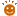  AcetamideB-Good 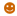  Acetate SolventC-Fair 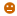  Acetic AcidC-Fair  Acetic Acid 20%B-Good  Acetic Acid 80%B-Good  Acetic Acid, GlacialB-Good  Acetic AnhydrideC-Fair  AcetoneD-Severe Effect 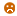  Acetyl BromideN/A  Acetyl Chloride (dry)C-Fair  AcetyleneB-Good  AcrylonitrileD-Severe Effect  Adipic AcidN/A  Alcohols:AmylD-Severe Effect  Alcohols:BenzylN/A  Alcohols:ButylB-Good  Alcohols:DiacetoneD-Severe Effect  Alcohols:EthylB-Good  Alcohols:HexylB-Good  Alcohols:IsobutylA-Excellent  Alcohols:IsopropylA-Excellent  Alcohols:MethylA-Excellent  Alcohols:OctylB-Good  Alcohols:PropylA-Excellent  Aluminum ChlorideB-Good  Aluminum Chloride 20%B-Good  Aluminum FluorideB-Good  Aluminum HydroxideN/A  Aluminum NitrateB1-Good  Aluminum Potassium Sulfate 10%A-Excellent  Aluminum Potassium Sulfate 100%A-Excellent  Aluminum SulfateA-Excellent  AlumsA1-Excellent  AminesB-Good  Ammonia 10%N/A  Ammonia NitrateN/A  Ammonia, anhydrousC-Fair  Ammonia, liquidN/A  Ammonium AcetateN/A  Ammonium BifluorideN/A  Ammonium CarbonateC-Fair  Ammonium CaseinateN/A  Ammonium ChlorideC-Fair  Ammonium HydroxideA-Excellent  Ammonium NitrateC-Fair  Ammonium OxalateN/A  Ammonium PersulfateD-Severe Effect  Ammonium Phosphate, DibasicA-Excellent  Ammonium Phosphate, MonobasicA-Excellent  Ammonium Phosphate, TribasicA-Excellent  Ammonium SulfateA-Excellent  Ammonium SulfiteN/A  Ammonium ThiosulfateN/A  Amyl AcetateD-Severe Effect  Amyl AlcoholD-Severe Effect  Amyl ChlorideD-Severe Effect  AnilineB-Good  Aniline HydrochlorideD-Severe Effect  AntifreezeC-Fair  Antimony TrichlorideN/A  Aqua Regia (80% HCl, 20% HNO3)D-Severe Effect  Arochlor 1248B-Good  Aromatic HydrocarbonsD-Severe Effect  Arsenic AcidA-Excellent  Arsenic SaltsN/A  AsphaltD-Severe Effect  Barium CarbonateN/A  Barium ChlorideA-Excellent  Barium CyanideN/A  Barium HydroxideA-Excellent  Barium NitrateB-Good  Barium SulfateA-Excellent  Barium SulfideA-Excellent  BeerA-Excellent  Beet Sugar LiquidsA-Excellent  BenzaldehydeD-Severe Effect  BenzeneD-Severe Effect  Benzene Sulfonic AcidD-Severe Effect  Benzoic AcidB-Good  BenzolD-Severe Effect  BenzonitrileA1-Excellent  Benzyl ChlorideD-Severe Effect  Bleaching LiquorsB-Good  Borax (Sodium Borate)B-Good  Boric AcidA-Excellent  Brewery SlopN/A  BromineD-Severe Effect  ButadieneD-Severe Effect  ButaneD-Severe Effect  Butanol (Butyl Alcohol)B-Good  ButterB-Good  ButtermilkA-Excellent  Butyl AmineB1-Good  Butyl EtherD-Severe Effect  Butyl PhthalateA1-Excellent  ButylacetateD-Severe Effect  ButyleneD-Severe Effect  Butyric AcidD-Severe Effect  Calcium BisulfateC-Fair  Calcium BisulfideC-Fair  Calcium BisulfiteA-Excellent  Calcium CarbonateA-Excellent  Calcium ChlorateN/A  Calcium ChlorideA-Excellent  Calcium HydroxideA-Excellent  Calcium HypochloriteB-Good  Calcium NitrateB1-Good  Calcium OxideA-Excellent  Calcium SulfateN/A  CalgonA-Excellent  Cane JuiceA-Excellent  Carbolic Acid (Phenol)D-Severe Effect  Carbon BisulfideN/A  Carbon Dioxide (dry)B-Good  Carbon Dioxide (wet)B-Good  Carbon DisulfideN/A  Carbon MonoxideA2-Excellent  Carbon TetrachlorideD-Severe Effect  Carbon Tetrachloride (dry)D-Severe Effect  Carbon Tetrachloride (wet)D-Severe Effect  Carbonated WaterN/A  Carbonic AcidA-Excellent  CatsupN/A  Chloric AcidN/A  Chlorinated GlueN/A  Chlorine (dry)D-Severe Effect  Chlorine WaterD-Severe Effect  Chlorine, Anhydrous LiquidD-Severe Effect  Chloroacetic AcidD-Severe Effect  Chlorobenzene (Mono)D-Severe Effect  ChlorobromomethaneD-Severe Effect  ChloroformD-Severe Effect  Chlorosulfonic AcidD-Severe Effect  Chocolate SyrupN/A  Chromic Acid 10%C-Fair  Chromic Acid 30%C-Fair  Chromic Acid 5%C-Fair  Chromic Acid 50%C-Fair  Chromium SaltsN/A  CiderB1-Good  Citric AcidA-Excellent  Citric OilsN/A  Cloroxr (Bleach)N/A  CoffeeA-Excellent  Copper ChlorideA1-Excellent  Copper CyanideA-Excellent  Copper FluoborateN/A  Copper NitrateN/A  Copper Sulfate >5%A-Excellent  Copper Sulfate 5%A-Excellent  CreamN/A  CresolsD-Severe Effect  Cresylic AcidD-Severe Effect  Cupric AcidA1-Excellent  Cyanic AcidA1-Excellent  CyclohexaneD-Severe Effect  CyclohexanoneD-Severe Effect  DetergentsA-Excellent  Diacetone AlcoholD-Severe Effect  DichlorobenzeneD-Severe Effect  DichloroethaneN/A  Diesel FuelD-Severe Effect  Diethyl EtherD-Severe Effect  DiethylamineB-Good  Diethylene GlycolB1-Good  Dimethyl AnilineD-Severe Effect  Dimethyl FormamideC-Fair  DiphenylD-Severe Effect  Diphenyl OxideC-Fair  DyesN/A  Epsom Salts (Magnesium Sulfate)A-Excellent  EthaneD-Severe Effect  EthanolB-Good  EthanolamineB-Good  EtherD-Severe Effect  Ethyl AcetateB-Good  Ethyl BenzoateD-Severe Effect  Ethyl ChlorideD-Severe Effect  Ethyl EtherD-Severe Effect  Ethyl SulfateN/A  Ethylene BromideD-Severe Effect  Ethylene ChlorideD-Severe Effect  Ethylene ChlorohydrinC-Fair  Ethylene DiamineA-Excellent  Ethylene DichlorideD-Severe Effect  Ethylene GlycolA-Excellent  Ethylene OxideD-Severe Effect  Fatty AcidsC-Fair  Ferric ChlorideB-Good  Ferric NitrateC-Fair  Ferric SulfateB-Good  Ferrous ChlorideN/A  Ferrous SulfateN/A  Fluoboric AcidN/A  FluorineD-Severe Effect  Fluosilicic AcidN/A  Formaldehyde 100%B-Good  Formaldehyde 40%N/A  Formic AcidB-Good  Freon 113D-Severe Effect  Freon 12D-Severe Effect  Freon 22D-Severe Effect  Freon TFD-Severe Effect  Freonr 11D-Severe Effect  Fruit JuiceN/A  Fuel OilsD-Severe Effect  Furan ResinD-Severe Effect  FurfuralD-Severe Effect  Gallic AcidD-Severe Effect  Gasoline (high-aromatic)D-Severe Effect  Gasoline, leaded, ref.D-Severe Effect  Gasoline, unleadedD-Severe Effect  GelatinA-Excellent  GlucoseA-Excellent  Glue, P.V.A.A-Excellent  GlycerinA-Excellent  Glycolic AcidA-Excellent  Gold MonocyanideN/A  Grape JuiceA-Excellent  GreaseD-Severe Effect  HeptaneD-Severe Effect  HexaneD-Severe Effect  HoneyA-Excellent  Hydraulic Oil (Petro)B-Good  Hydraulic Oil (Synthetic)B-Good  HydrazineB-Good  Hydrobromic Acid 100%D-Severe Effect  Hydrobromic Acid 20%D-Severe Effect  Hydrochloric Acid 100%D-Severe Effect  Hydrochloric Acid 20%D-Severe Effect  Hydrochloric Acid 37%B-Good  Hydrochloric Acid, Dry GasN/A  Hydrocyanic AcidC-Fair  Hydrocyanic Acid (Gas 10%)D-Severe Effect  Hydrofluoric Acid 100%D-Severe Effect  Hydrofluoric Acid 20%D-Severe Effect  Hydrofluoric Acid 50%D-Severe Effect  Hydrofluoric Acid 75%D-Severe Effect  Hydrofluosilicic Acid 100%D-Severe Effect  Hydrofluosilicic Acid 20%D-Severe Effect  Hydrogen GasC-Fair  Hydrogen Peroxide 10%A-Excellent  Hydrogen Peroxide 100%B-Good  Hydrogen Peroxide 30%B-Good  Hydrogen Peroxide 50%B-Good  Hydrogen Sulfide (aqua)C-Fair  Hydrogen Sulfide (dry)C-Fair  HydroquinoneN/A  Hydroxyacetic Acid 70%N/A  InkN/A  IodineN/A  Iodine (in alcohol)N/A  IodoformN/A  IsooctaneD-Severe Effect  Isopropyl AcetateD-Severe Effect  Isopropyl EtherD-Severe Effect  IsotaneN/A  Jet Fuel (JP3, JP4, JP5)D-Severe Effect  KeroseneD-Severe Effect  KetonesN/A  Lacquer ThinnersD-Severe Effect  LacquersD-Severe Effect  Lactic AcidA-Excellent  LardB-Good  LatexA-Excellent  Lead AcetateA-Excellent  Lead NitrateB1-Good  Lead SulfamateB-Good  LigroinD-Severe Effect  LimeN/A  Linoleic AcidB1-Good  Lithium ChlorideA1-Excellent  Lithium HydroxideN/A  LubricantsD-Severe Effect  Lye: Ca(OH)2 Calcium HydroxideA-Excellent  Lye: KOH Potassium HydroxideC-Fair  Lye: NaOH Sodium HydroxideA1-Excellent  Magnesium BisulfateN/A  Magnesium CarbonateN/A  Magnesium ChlorideA-Excellent  Magnesium HydroxideA-Excellent  Magnesium NitrateN/A  Magnesium OxideN/A  Magnesium Sulfate (Epsom Salts)A-Excellent  Maleic AcidN/A  Maleic AnhydrideN/A  Malic AcidB-Good  Manganese SulfateA1-Excellent  MashN/A  MayonnaiseN/A  MelamineC-Fair  Mercuric Chloride (dilute)N/A  Mercuric CyanideA-Excellent  Mercurous NitrateN/A  MercuryN/A  MethaneD-Severe Effect  Methanol (Methyl Alcohol)A-Excellent  Methyl AcetateD-Severe Effect  Methyl AcetoneN/A  Methyl AcrylateD-Severe Effect  Methyl Alcohol 10%A-Excellent  Methyl BromideN/A  Methyl Butyl KetoneD-Severe Effect  Methyl CellosolveD-Severe Effect  Methyl ChlorideD-Severe Effect  Methyl DichlorideN/A  Methyl Ethyl KetoneD-Severe Effect  Methyl Ethyl Ketone PeroxideB-Good  Methyl Isobutyl KetoneD-Severe Effect  Methyl Isopropyl KetoneC-Fair  Methyl MethacrylateC-Fair  MethylamineN/A  Methylene ChlorideN/A  MilkA-Excellent  Mineral SpiritsD-Severe Effect  MolassesN/A  Monochloroacetic acidN/A  MonoethanolamineB-Good  MorpholineN/A  Motor oilN/A  MustardN/A  NaphthaD-Severe Effect  NaphthaleneD-Severe Effect  Natural GasA-Excellent  Nickel ChlorideA-Excellent  Nickel NitrateN/A  Nickel SulfateA-Excellent  Nitrating Acid (<15% HNO3)N/A  Nitrating Acid (>15% H2SO4)N/A  Nitrating Acid (S1% Acid)N/A  Nitrating Acid (S15% H2SO4)N/A  Nitric Acid (20%)D-Severe Effect  Nitric Acid (50%)D-Severe Effect  Nitric Acid (5-10%)C-Fair  Nitric Acid (Concentrated)D-Severe Effect  NitrobenzeneD-Severe Effect  Nitrogen FertilizerN/A  NitromethaneD-Severe Effect  Nitrous AcidN/A  Nitrous OxideN/A  Oils:AnilineD-Severe Effect  Oils:AniseN/A  Oils:BayN/A  Oils:BoneN/A  Oils:CastorA-Excellent  Oils:CinnamonN/A  Oils:CitricN/A  Oils:CloveN/A  Oils:CoconutA-Excellent  Oils:Cod LiverB-Good  Oils:CornA-Excellent  Oils:CottonseedA-Excellent  Oils:CreosoteD-Severe Effect  Oils:Diesel Fuel (20, 30, 40, 50)D-Severe Effect  Oils:Fuel (1, 2, 3, 5A, 5B, 6)C-Fair  Oils:GingerN/A  Oils:Hydraulic Oil (Petro)B-Good  Oils:Hydraulic Oil (Synthetic)B-Good  Oils:LemonN/A  Oils:LinseedA-Excellent  Oils:MineralC-Fair  Oils:OliveD-Severe Effect  Oils:OrangeD-Severe Effect  Oils:PalmN/A  Oils:PeanutA-Excellent  Oils:PeppermintN/A  Oils:PineD-Severe Effect  Oils:RapeseedD-Severe Effect  Oils:RosinN/A  Oils:Sesame SeedN/A  Oils:SiliconeC-Fair  Oils:SoybeanA-Excellent  Oils:Sperm (whale)N/A  Oils:TanningN/A  Oils:TransformerB-Good  Oils:TurbineD-Severe Effect  Oleic AcidD-Severe Effect  Oleum 100%D-Severe Effect  Oleum 25%D-Severe Effect  Oxalic Acid (cold)B-Good  OzoneA-Excellent  Palmitic AcidD-Severe Effect  ParaffinN/A  PentaneD-Severe Effect  Perchloric AcidD-Severe Effect  PerchloroethyleneD-Severe Effect  PetrolatumD-Severe Effect  PetroleumD-Severe Effect  Phenol (10%)D-Severe Effect  Phenol (Carbolic Acid)D-Severe Effect  Phosphoric Acid (>40%)D-Severe Effect  Phosphoric Acid (crude)D-Severe Effect  Phosphoric Acid (molten)N/A  Phosphoric Acid (S40%)C-Fair  Phosphoric Acid AnhydrideN/A  PhosphorusN/A  Phosphorus TrichlorideN/A  Photographic DeveloperB-Good  Photographic SolutionsA-Excellent  Phthalic AcidB1-Good  Phthalic AnhydrideN/A  Picric AcidD-Severe Effect  Plating Solutions,   Antimony Plating 130°FN/A  Plating Solutions,   Arsenic Plating 110°FN/A  Plating Solutions,   Brass Plating:     High-Speed Brass Bath 110°FN/A  Plating Solutions,   Brass Plating:     Regular Brass Bath 100°FN/A  Plating Solutions,   Bronze Plating:     Cu-Cd Bronze Bath R.T.N/A  Plating Solutions,   Bronze Plating:     Cu-Sn Bronze Bath 160°FN/A  Plating Solutions,   Bronze Plating:     Cu-Zn Bronze Bath 100°FN/A  Plating Solutions,   Cadmium Plating:     Cyanide Bath 90°FN/A  Plating Solutions,   Cadmium Plating:     Fluoborate Bath 100°FN/A  Plating Solutions,   Chromium Plating:     Barrel Chrome Bath 95°FN/A  Plating Solutions,   Chromium Plating:     Black Chrome Bath 115°FN/A  Plating Solutions,   Chromium Plating:     Chromic-Sulfuric Bath 130°FN/A  Plating Solutions,   Chromium Plating:     Fluoride Bath 130°FN/A  Plating Solutions,   Chromium Plating:     Fluosilicate Bath 95°FN/A  Plating Solutions,   Copper Plating (Acid):     Copper Fluoborate Bath 120°FN/A  Plating Solutions,   Copper Plating (Acid):     Copper Sulfate Bath R.T.N/A  Plating Solutions,   Copper Plating (Cyanide):     Copper Strike Bath 120°FN/A  Plating Solutions,   Copper Plating (Cyanide):     High-Speed Bath 180°FN/A  Plating Solutions,   Copper Plating (Cyanide):     Rochelle Salt Bath 150°FN/A  Plating Solutions,   Copper Plating (Misc):     Copper (Electroless)N/A  Plating Solutions,   Copper Plating (Misc):     Copper PyrophosphateN/A  Plating Solutions,   Gold Plating:     Acid 75°FN/A  Plating Solutions,   Gold Plating:     Cyanide 150°FN/A  Plating Solutions,   Gold Plating:     Neutral 75°FN/A  Plating Solutions,   Indium Sulfamate Plating R.T.N/A  Plating Solutions,   Iron Plating:     Ferrous Am Sulfate Bath 150°FN/A  Plating Solutions,   Iron Plating:     Ferrous Chloride Bath 190°FN/A  Plating Solutions,   Iron Plating:     Ferrous Sulfate Bath 150°FN/A  Plating Solutions,   Iron Plating:     Fluoborate Bath 145°FN/A  Plating Solutions,   Iron Plating:     Sulfamate 140°FN/A  Plating Solutions,   Iron Plating:     Sulfate-Chloride Bath 160°FN/A  Plating Solutions,   Lead Fluoborate PlatingN/A  Plating Solutions,   Nickel Plating:     Electroless 200°FN/A  Plating Solutions,   Nickel Plating:     Fluoborate 100-170°FN/A  Plating Solutions,   Nickel Plating:     High-Chloride 130-160°FN/A  Plating Solutions,   Nickel Plating:     Sulfamate 100-140°FN/A  Plating Solutions,   Nickel Plating:     Watts Type 115-160°FN/A  Plating Solutions,   Rhodium Plating 120°FN/A  Plating Solutions,   Silver Plating 80-120°FN/A  Plating Solutions,   Tin-Fluoborate Plating 100°FN/A  Plating Solutions,   Tin-Lead Plating 100°FN/A  Plating Solutions,   Zinc Plating:     Acid Chloride 140°FN/A  Plating Solutions,   Zinc Plating:     Acid Fluoborate Bath R.T.N/A  Plating Solutions,   Zinc Plating:     Acid Sulfate Bath 150°FN/A  Plating Solutions,   Zinc Plating:     Alkaline Cyanide Bath R.T.N/A  Potash (Potassium Carbonate)N/A  Potassium BicarbonateA1-Excellent  Potassium BromideA1-Excellent  Potassium ChlorateB-Good  Potassium ChlorideA-Excellent  Potassium ChromateN/A  Potassium Cyanide SolutionsA-Excellent  Potassium DichromateA-Excellent  Potassium FerricyanideN/A  Potassium FerrocyanideN/A  Potassium Hydroxide (Caustic Potash)C-Fair  Potassium HypochloriteN/A  Potassium IodideN/A  Potassium NitrateA-Excellent  Potassium OxalateN/A  Potassium PermanganateN/A  Potassium SulfateA-Excellent  Potassium SulfideA-Excellent  Propane (liquefied)D-Severe Effect  PropyleneD-Severe Effect  Propylene GlycolA-Excellent  PyridineD-Severe Effect  Pyrogallic AcidN/A  ResorcinalN/A  RosinsA-Excellent  RumA-Excellent  Rust InhibitorsN/A  Salad DressingsN/A  Salicylic AcidN/A  Salt Brine (NaCl saturated)A1-Excellent  Sea WaterA1-Excellent  Shellac (Bleached)N/A  Shellac (Orange)N/A  SiliconeC-Fair  Silver BromideN/A  Silver NitrateA-Excellent  Soap SolutionsA-Excellent  Soda Ash (see Sodium Carbonate)A-Excellent  Sodium AcetateD-Severe Effect  Sodium AluminateN/A  Sodium BenzoateN/A  Sodium BicarbonateA-Excellent  Sodium BisulfateA-Excellent  Sodium BisulfiteA-Excellent  Sodium Borate (Borax)A-Excellent  Sodium BromideN/A  Sodium CarbonateA-Excellent  Sodium ChlorateC-Fair  Sodium ChlorideA-Excellent  Sodium ChromateN/A  Sodium CyanideA-Excellent  Sodium FerrocyanideN/A  Sodium FluorideN/A  Sodium HydrosulfiteC-Fair  Sodium Hydroxide (20%)A2-Excellent  Sodium Hydroxide (50%)A1-Excellent  Sodium Hydroxide (80%)A1-Excellent  Sodium Hypochlorite (<20%)B-Good  Sodium Hypochlorite (100%)B-Good  Sodium HyposulfateN/A  Sodium MetaphosphateA-Excellent  Sodium MetasilicateN/A  Sodium NitrateD-Severe Effect  Sodium PerborateB-Good  Sodium PeroxideD-Severe Effect  Sodium PolyphosphateD-Severe Effect  Sodium SilicateA-Excellent  Sodium SulfateA-Excellent  Sodium SulfideA-Excellent  Sodium SulfiteA-Excellent  Sodium TetraborateA-Excellent  Sodium Thiosulfate (hypo)A-Excellent  SorghumN/A  Soy SauceN/A  Stannic ChlorideB-Good  Stannic FluoborateN/A  Stannous ChlorideB-Good  StarchN/A  Stearic AcidB-Good  Stoddard SolventD-Severe Effect  StyreneD-Severe Effect  Sugar (Liquids)A-Excellent  Sulfate (Liquors)B-Good  Sulfur ChlorideC-Fair  Sulfur DioxideB-Good  Sulfur Dioxide (dry)B-Good  Sulfur HexafluorideB-Good  Sulfur TrioxideB-Good  Sulfur Trioxide (dry)B-Good  Sulfuric Acid (<10%)C-Fair  Sulfuric Acid (10-75%)D-Severe Effect  Sulfuric Acid (75-100%)D-Severe Effect  Sulfuric Acid (cold concentrated)D-Severe Effect  Sulfuric Acid (hot concentrated)D-Severe Effect  Sulfurous AcidD-Severe Effect  Sulfuryl ChlorideN/A  TallowN/A  Tannic AcidB-Good  Tanning LiquorsB-Good  Tartaric AcidA-Excellent  TetrachloroethaneD-Severe Effect  TetrachloroethyleneD-Severe Effect  TetrahydrofuranD-Severe Effect  Tin SaltsB-Good  Toluene (Toluol)D-Severe Effect  Tomato JuiceN/A  Trichloroacetic AcidD-Severe Effect  TrichloroethaneD-Severe Effect  TrichloroethyleneD-Severe Effect  TrichloropropaneN/A  TricresylphosphateC-Fair  TriethylamineN/A  Trisodium PhosphateA-Excellent  TurpentineD-Severe Effect  UreaB-Good  Uric AcidN/A  UrineN/A  VarnishD-Severe Effect  Vegetable JuiceB-Good  VinegarA-Excellent  Vinyl AcetateD-Severe Effect  Vinyl ChlorideN/A  Water, Acid, MineB-Good  Water, DeionizedN/A  Water, DistilledC-Fair  Water, FreshB-Good  Water, SaltB-Good  Weed KillersA-Excellent  WheyN/A  Whiskey & WinesA-Excellent  White Liquor (Pulp Mill)A-Excellent  White Water (Paper Mill)N/A  XyleneD-Severe Effect  Zinc ChlorideB-Good  Zinc HydrosulfiteN/A  Zinc SulfateA-Excellent